平成23年度　第1学年2学期数学中間テスト　解答用紙（　　　）番　　氏名（　　　　　　　　　　　　）　　　　　　　　　　　　　　　　　　　　　１－(2)　　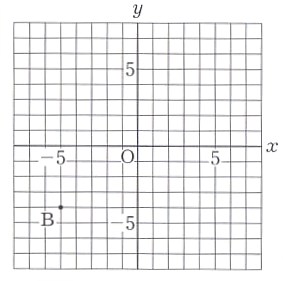 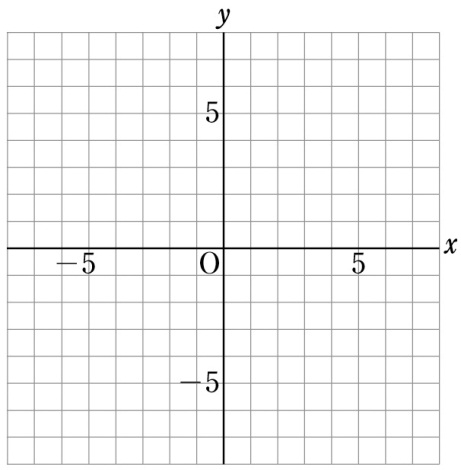 ７　　　　　　　　　　　　　　　　　　　　　　知識・理解表現・処理数学的な考え方合　計／３０／４２／２８／１００１　　　　(1)(－５，－４)(3)D(３，４)(3)D(３，４)(3)D(３，４)２ア、イア、イア、イア、イ３　　ウ　→　ア　→　イ　→　エ　　ウ　→　ア　→　イ　→　エ　　ウ　→　ア　→　イ　→　エ　　ウ　→　ア　→　イ　→　エ４(1)座標軸(1)座標軸(1)座標軸(2)原点(2)原点(2)原点(3)反比例(3)反比例(3)反比例４(4)比例定数(4)比例定数(4)比例定数(5)双曲線(5)双曲線(5)双曲線(6) －５(6) －５(6) －５４(7)移項(7)移項(7)移項(8)－１≦ｘ≦３(8)－１≦ｘ≦３(8)－１≦ｘ≦３(9)　　　　　　　 0(9)　　　　　　　 0(9)　　　　　　　 0５(1)ｙ＝－(1)ｙ＝－(1)ｙ＝－(2)ｙ＝(2)ｙ＝(2)ｙ＝６(1)ｘ＝１０(1)ｘ＝１０(2)ｘ＝３(2)ｘ＝３(2)ｘ＝３(3)ｘ＝－２(3)ｘ＝－２(4)ｘ＝１(5)ｘ＝９(5)ｘ＝９６(6)ｘ＝２(6)ｘ＝２(7)ｘ＝６(7)ｘ＝６(7)ｘ＝６(8)ｘ＝２(8)ｘ＝２(9)ｘ＝(10)ｘ＝－１２(10)ｘ＝－１２８式　150x＋100(14－x)＋300＋960＝2960　　　　　　　　　　　　　X＝6　　　　　　　答え　まぐろ6皿、いか8皿式　150x＋100(14－x)＋300＋960＝2960　　　　　　　　　　　　　X＝6　　　　　　　答え　まぐろ6皿、いか8皿式　150x＋100(14－x)＋300＋960＝2960　　　　　　　　　　　　　X＝6　　　　　　　答え　まぐろ6皿、いか8皿８(2)問題省略（4点）(2)問題省略（4点）(2)問題省略（4点）10(1)図1　　12㎝　　図216㎝(2)　4㎝ずつ増える10(3)　４ｘ＋４(3)　４ｘ＋４(4)　9枚10(5)式　４０＝３ｘ＋１答え　13枚　　　　　　　　　　(5)式　４０＝３ｘ＋１答え　13枚　　　　　　　　　　(5)式　４０＝３ｘ＋１答え　13枚　　　　　　　　　　９　生徒の人数をｘ人とすると　　３ｘ＋１２＝５ｘ－４　　　　　　ｘ＝８これは問題にあっている生徒8人サツマイモ36個　　　　　　　　　　(4点)